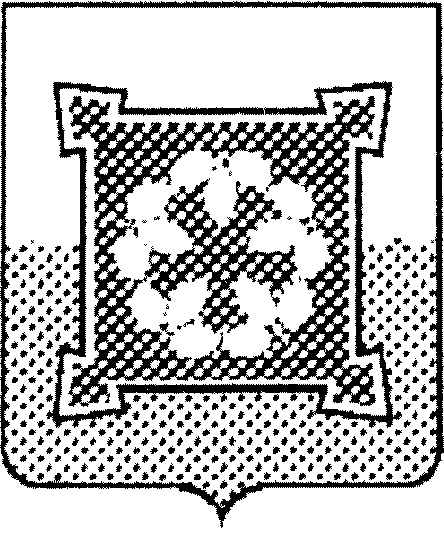 УПРАВЛЕНИЕ СОЦИАЛЬНОЙ ЗАЩИТЫ НАСЕЛЕНИЯАДМИНИСТРАЦИИ ЧЕБАРКУЛЬСКОГО ГОРОДСКОГО ОКРУГАПРИКАЗ «_05__  »___08____2022 года                                                                       №   98  г. Чебаркуль                                                                                                                                                                                                                                                                В соответствии с Трудовым кодексом Российской Федерации, Федеральным законом от 06.10.2003 № 131-ФЗ «Об общих принципах организации местного самоуправления в Российской Федерации», Законом Челябинской области от 30.05.2007 № 144-ЗО «О регулировании муниципальной службы в Челябинской области», Порядком установления размеров и условий оплаты труда лиц, замещающих должности муниципальной службы в Чебаркульском городском округе, утвержденным решением Собрания депутатов Чебаркульского городского округа от 02.08.2022 № 351, руководствуясь Положением об Управлении социальной защиты населения администрации Чебаркульского городского округа,ПРИКАЗЫВАЮ:1. Утвердить Порядок установления размеров и условий оплаты труда лиц, замещающих должности муниципальной службы в Управлении социальной защиты населения администрации Чебаркульского городского округа (приложение). 2. Считать утратившими силу приказ УСЗН ЧГО от 14.06.2019 № 77                      «Об утверждении Порядка установления размеров и условий оплаты труда лиц, замещающих должности муниципальной службы в УСЗН» с изменениями, внесенными приказами УСЗН ЧГО от 25.03.2021 № 34, от 22.12.2021 № 148,             от 15.07.2021 № 73, от 08.04.2022 № 54.3. Настоящий приказ вступает в силу с момента подписания                                      и распространяет свое действие на правоотношения, возникшие                                      с 1 апреля 2022 года.4. Контроль исполнения настоящего приказа оставляю за собой.Исполняющий обязанности начальника управления 	            	                                            Т.Н. Иванова                                                                                   Приложение к приказу УСЗН ЧГО                                                                                                 от «____»______2022 г. № ____Порядок установления размеров и условий оплаты труда лиц, замещающих должности муниципальной службы в Управлении социальной защиты населения АДМИНИСТРАЦИИ Чебаркульского городского округаI. ОБЩИЕ ПОЛОЖЕНИЯ1. Порядок установления размеров и условий оплаты труда лиц, замещающих должности муниципальной службы в Управлении социальной защиты населения администрации Чебаркульского городского округа (далее Порядок) разработан в соответствии с Федеральными законами   от 06.10.2003 № 131-ФЗ «Об общих принципах организации местного самоуправления в Российской Федерации», от 02.03.2007 № 25-ФЗ   «О муниципальной службе в Российской Федерации», Законом Челябинской области от 30.05.2007               № 144-ЗО «О регулировании муниципальной службы в Челябинской области», Порядком установления размеров и условий оплаты труда лиц, замещающих должности муниципальной службы в Чебаркульском городском округе», утвержденным решением собрания депутатов Чебаркульского городского округа от 02.08.2022 № 351, Положением об Управлении социальной защиты населения Чебаркульского городского округа.2. ОПЛАТА ТРУДА ЛИЦ, ЗАМЕЩАЮЩИХ ДОЛЖНОСТИМУНИЦИПАЛЬНОЙ СЛУЖБЫ 2. Оплата труда лиц, замещающих должности муниципальной службы, состоит из денежного содержания, включающего следующие выплаты:1) должностной оклад в соответствии с замещаемой должностью муниципальной службы (далее - должностной оклад);2) ежемесячные надбавки и иные дополнительные выплаты к должностному окладу.3. Размеры должностных окладов лиц, замещающих должности муниципальной службы в УСЗН ЧГО:При определении расчетного фонда оплаты труда применяются поправочные коэффициенты к должностным окладам:4. Лицам, замещающим должности муниципальной службы в УСЗН ЧГО, устанавливаются следующие ежемесячные надбавки:1) ежемесячная надбавка за особые условия муниципальной службы в следующих размерах:Размер ежемесячной надбавки за особые условия муниципальной службы в отношении конкретного лица, замещающего должность муниципальной службы, устанавливается приказом УСЗН ЧГО с учетом исполнения сложных профессиональных задач, высокого уровня ответственности за выполняемые функции, психологических нагрузок и профессиональных навыков;2) ежемесячная надбавка за классный чин в следующих размерах:Ежемесячная надбавка за классный чин выплачивается со дня присвоения лицу, замещающему должность муниципальной службы, классного чина в порядке, установленном законодательством Челябинской области и решением Собрания депутатов Чебаркульского городского округа;3) ежемесячная надбавка за выслугу лет в следующих размерах:Ежемесячная надбавка за выслугу лет выплачивается со дня возникновения права на ее назначение или изменение размера надбавки. Исчисление стажа муниципальной службы, дающего право на получение надбавки за выслугу лет, осуществляется в соответствии с законодательством Российской Федерации и Челябинской области;4) ежемесячная надбавка за работу со сведениями, составляющими государственную тайну, устанавливается в зависимости от степени секретности в порядке, установленном статьей 21 Закона РФ от 21.07.1993 № 5485-1                      «О государственной тайне», Постановлением Правительства РФ от 18.09.2006 N 573 «О предоставлении социальных гарантий гражданам, допущенным к государственной тайне на постоянной основе, и сотрудникам структурных подразделений по защите государственной тайны».5) ежемесячная надбавка за государственные награды СССР, государственные награды Российской Федерации - в размере 25 процентов от должностного оклада;6) ежемесячная надбавка за ученую степень кандидатам наук - в размере 10 процентов от должностного оклада, докторам наук - в размере 20 процентов от должностного оклада;7) ежемесячное денежное поощрение лицам, замещающим должности муниципальной службы, в размере 2 должностных окладов.5. Лицам, замещающим должности муниципальной службы, устанавливаются следующие дополнительные выплаты:1) единовременная выплата при предоставлении ежегодного оплачиваемого отпуска в размере одного должностного оклада;Указанная единовременная выплата производится по заявлению муниципального служащего. Единовременная выплата производится один раз в год при использовании муниципальным служащим ежегодного оплачиваемого отпуска, либо одной из его частей, продолжительностью не менее 14 календарных дней.2) материальная помощь в размере двух должностных окладов.Решение об оказании материальной помощи принимается начальником управления на основании письменного заявления муниципального служащего и оформляется соответствующим приказом.Выплата материальной помощи производится муниципальному служащему  в размере двух должностных окладов в текущем календарном году, один оклад выплачивается в первой половине года, второй оклад выплачивается во второй половине года;Если муниципальный служащий отработал в течение календарного года неполный период, материальная помощь выплачивается ему по итогам года или при увольнении в размере, пропорционально отработанному времени.В случае получения материальной помощи в полном объеме, при переходе на работу на иную должность в иное структурное подразделение УСЗН ЧГО, муниципальный служащий не имеет права на получение данного вида материальной помощи по месту новой работы в течение текущего финансового года.3) премия за выполнение особо важного и сложного задания.Размер премии муниципальным служащим за выполнение особо важного и сложного задания составляет не более двух должностных окладов.Выплата осуществляется в размере одного должностного оклада в июне и  одного должностного оклада в октябре текущего года на основании приказа начальника управления за:- своевременное и качественное исполнение муниципальным служащим своих должностных обязанностей с применением творческого подхода, инициативы и предложений по совершенствованию деятельности управления;- оперативность и профессионализм в решении неотложных вопросов, входящих в компетенцию муниципального служащего, в том числе при выполнении поручений начальника отдела, начальника управления.4) иные выплаты, предусмотренные законодательством Российской Федерации, Челябинской области, муниципальными правовыми актами Чебаркульского городского округа, локальными нормативными актами УСЗН ЧГО.6. Фонд оплаты труда лиц, замещающих должности муниципальной службы на соответствующий финансовый год формируется из расчета:- должностной оклад в размере двенадцати должностных окладов;- надбавка за особые условия муниципальной службы в размере восемнадцати должностных окладов;- надбавка за классный чин в размере четырех должностных окладов; - надбавка за выслугу лет в размере трех должностных окладов;- надбавка за работу со сведениями, составляющими государственную тайну, в размере фактических выплат;- ежемесячная надбавка за государственные награды СССР, государственные награды Российской Федерации в размере фактических выплат;- ежемесячная надбавка за ученую степень в размере фактических выплат;- ежемесячное денежное поощрение в размере двадцати четырех должностных окладов;- единовременная выплата при предоставлении ежегодного оплачиваемого отпуска в размере одного должностного оклада;- материальная помощь в размере двух должностных окладов;- премия за выполнение особо важного и сложного задания в размере двух должностных окладов.3. ЗАКЛЮЧИТЕЛЬНЫЕ ПОЛОЖЕНИЯ7. Оплата труда лиц, замещающих должности муниципальной службы производится за счет средств, утвержденных решением Собрания депутатов Чебаркульского городского округа о бюджете Чебаркульского городского округа на очередной финансовый год. На оплату труда, установленную настоящим Порядком, начисляется районный коэффициент в размере 15 процентов.8. При формировании фонда оплаты труда лиц, замещающих должности муниципальной службы используется действующее штатное расписание                   (в расчете на год). 9. Экономия по фонду оплаты труда остается в распоряжении начальника УЧЗН ЧГО и используется в текущем финансовом году на выплату премий и иных выплат, предусмотренных нормативными локальными актами УСЗН ЧГО.Об утверждении Порядка установления размеров и условий оплаты труда лиц, замещающих должности муниципальной службы в Управлении социальной защиты населения администрации Чебаркульского городского округаНаименование должностиРазмер оклада,(в рублях)Начальник управления  8400Заместитель начальника управления 7850Начальник отдела в составе управления 7630Заместитель начальник отдела в составе управления7190Ведущий специалист 5320Специалист I категории 4100Начальник управления 1,08Группа должностей муниципальной службыРазмер ежемесячной надбавки за особые условия муниципальной службы(в процентах к должностному окладу)Высшая150 - 200Главная120 - 150Ведущая110 - 120Старшая90 -110Младшая90Классный чинГруппа должностей муниципальной службыРазмер надбавки(рублей)Действительный муниципальный советник 1 классаВысшая4110Действительный муниципальный советник 2 классаВысшая3790Действительный муниципальный советник 3 классаВысшая3480Муниципальный советник 1 классаГлавная3160Муниципальный советник 2 классаГлавная2850Муниципальный советник 3 классаГлавная2530Советник муниципального образования 1 классаВедущая2320Советник муниципального образования 2 классаВедущая1900Советник муниципальной службы 1 классаСтаршая1580Советник муниципальной службы 2 классаСтаршая1270Референт муниципальной службыМладшая1060При стаже муниципальной службыРазмер ежемесячной надбавки(в процентах к должностному окладу)От 1 года до 5 лет10От 5 до 10 лет15От 10 до 15 лет20От 15 лет и выше30